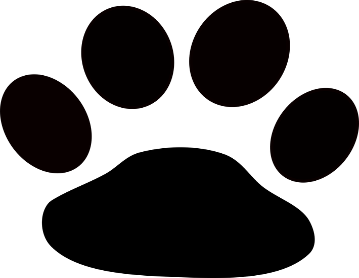 Om oss…Vildingarnas är min barndomsdröm - och handlar till 100% om hundar.Vildingarnas består av hundkurser och hunduppfödning samt trim & klippHundfrisörrollen handlar om att hjälpa hundägaren med råd ang. pälsskötsel. Hellre en kortklippt tovfri hund än en långhårig med tovor. Hundägaren väljer alltid själv vilken frisyr hunden skall ha, hundfrisörens roll är att komma med råd om vad som är praktiskt för att underlätta den dagliga skötseln. Kursverksamhetens mål är att få andra hundägare att njuta av sitt hundägande.Utbildningar jag gått:*2011 DIPLOMERAD HUNDINSTRUKTÖR, HundFantasten*2012 SKK´s uppfödarutbildings samtliga 6 delkurser. (Parning & Valpning, Juridik, Anatomi, Genetik, Utfodring samt valptens beteende)*2015 fortbilding Hundproblem/Problemhundar, Hundkompetens Jan Gyllensten AB* April 2015 Auktoriserad Mentalbeskrivare Valp, SBK (MH Valp) * April -maj 2015 SKK distansutb. Hundens Beteende* 2017 DIPLOMERAD HUNDFRISÖR, DogPlanetKurser med egna hundar genom åren;valpkurs, unghundskurs, allmänlydnad, tävlingslydnad Lp1, spår, viltspår, agility, rallylydnad, noseworkDen andra delen är då kennel - i liten skala kommer vi att föda upp Bichon Havanais samt Portugisisk Vattenhund.Godkänt & registrerat kennelnamn sedan 2011Det finns inga garantier mot allergier men trots att husse är allergisk fungerar det med dessa hundar.